W.b. Tuesday 10th May 2021LI: I can secure my knowledge of non-fiction features.W.b. Tuesday 10th May 2021LI: I can secure my knowledge of non-fiction features.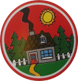 What buildings are mentioned in the newspaper article?Buildings that are mentioned in the newspaper article are ___________________________________________ .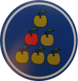 What events keep happening through the newspaper article?Events that keep happening in the article are ___________________________________ .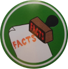 In paragraph 4, how are the people described?In paragraph 4, people are described as being ____________ and ________________ .